Решение № 35 от 29 марта 2016 г. О выплате премии исполняющему обязанности главы администрации муниципального округа Головинский за I квартал 2016 года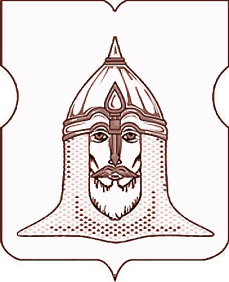 СОВЕТ ДЕПУТАТОВМУНИЦИПАЛЬНОГО ОКРУГА ГОЛОВИНСКИЙРЕШЕНИЕ29.03.2016 года № 35О выплате премии исполняющему обязанности главы администрации муниципального округа Головинский за I квартал 2016 годаСогласно Трудовому кодексу Российской Федерации, в соответствии с Порядком оплаты труда муниципальных служащих администрации муниципального округа Головинский, утвержденного решением Совета депутатов муниципального округа Головинский от 25 февраля 2014 года № 18 «Об утверждении Порядка оплаты труда муниципальных служащих администрации муниципального округа Головинский», с учетом сложившейся экономииСоветом депутатов принято решение:1.        Выплатить премию за выполнение особо важных и сложных заданий за I квартал 2016 года исполняющему обязанности главы администрации муниципального округа Головинский Кудряшову Илье Валерьевичу в сумме 80000,00 (Восемьдесят тысяч) рублей за счет средств фонда оплаты труда по КБК 900010431Б0100100121 с уплатой страховых взносов по обязательному социальному страхованию по КБК 900010431Б0100100129.2.        Администрации муниципального округа Головинский обеспечить выплаты, указанные в пункте 1 настоящего решения.3.        Настоящее решение вступает в силу со дня его принятия.4.        Контроль исполнения настоящего решения возложить на главу муниципального округа Головинский Архипцову Н.В. и председателя бюджетно-финансовой комиссии - депутата Мемухину В.Г. Главамуниципального округа Головинский                                                       Н.В. Архипцова